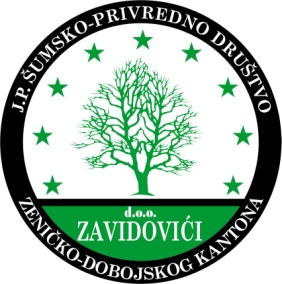 Broj: 03- 4448-2/18Dana, 19.10.2018.godineJ  A  V  N  O      N  A  D   M  E  T  A  NJ   E      br. 11– PS/18DOKUMENTACIJA ZA JAVNO NADMETANJEOktobar,  2018. godineNa osnovu Odluke direktora o raspisivanju Javnog nadmetanja putem prikupljanja pismenih ponuda,  br   03-4448-1/18  od  19.10.2018.raspisuje se:J A V N O    N A D M E T A NJ E  br 11–PS/18PREDMET OGLASA:Raspisuje se Javno nadmetanje za prikupljanje pismenih ponuda:Prodaja rabljenih radijatora LOT-1, LOT-2 i otpisanih grla LOT-3. DUKUMENTACIJA : Dokumentacija sa svim neophodnim informacijama za Javno nadmetanje broj            11– PS/18 može se dobiti u prostorijama JP ''ŠPD ZDK'' d.o.o. Zavidovići .Za informacije obratiti se na brojeve telefona 032/ 877-834, 032/877-753Pravo učešća imaju sva fizička i pravna lica.Uvjeti koje moraju ispunjavati ponuđači i dokaze koje dostavljaju u ponudi :Ako ponudu dostavlja fizičko lice potrebno je dostaviti:Podatke o fizičkom licu ( ime, prezime, ime jednog roditelja, broj žiro računa i naziv banke, adresa i broj telefona) Dokaz o uplati garancije za ozbiljnost ponude, za svaki lot posebna uplata na posebnoj uplatnici ( 10% od početne vrijednosti lot-a, kako je navedeno po lot-ovima).Cjenovni obrazac ponude u KM potpisan od strane ponuđača sa brojem lota na koji se aplicira,(2)Ako ponudu dostavlja pravno lice potrebno je dostaviti:a) Podatke o pravnom licu ( rješenje o upisu u sudski registar, ovjereno od strane nadležnog  organa, ime ovlaštenog lica za zastupanje u postupku licitacije, adresa, broj telefona, broj žiro računa, broj i naziv banke) b)  Uvjerenje o poreznoj registraciji, Dokaz o uplati garancije za ozbiljnost ponude, za svaki lot posebna uplata na posebnoj uplatnici ( 10% od početne vrijednosti lot-a, kako je navedeno po lot-ovima).Cjenovni obrazac ponude u KM mora biti i ovjerena pečatom pravnog lica sa brojem lota na koji se aplicira,Licitacija će biti punovažna i ako ponudu dostavi samo jedan ponuđač za jedan lot .        Ponuda mora biti potpisana od strane podnosioca a ako je ponuđač pravno lice mora biti i          ovjerena pečatom pravnog lica.Svi navedeni dokazi dostavljaju se u  ovjerenoj kopiji. Traženi dokazi se dostavljaju u zatvorenoj koverti sa naznakom „dokazi za licitaciju broj: PS-11/18 “ kao i naznakom „ne otvarati. U slučaju da ponuđač propusti da dostavi tažene dokaze u propisanom roku, ugovor se dodjeljuje drugorangiranom ponuđaču. Ponuđači koji su uz ponudu već dostavili tražene dokaze neće biti dužni ponovo ih dostavljati.  U slučaju da dva ili više ponuđača ponude istu cijenu za jedan LOT , prednost će imati ponuđač/kupac koji je aplicirao na veću količinu LOT-a. Ukoliko su cijene dva ili više ponuđača identične za jedan isti lot i istu količinu, bit će pozvani na usmenu licitaciju-nadmetanje.U pozivu za usmenu licitaciju, ponuđači/kupci će biti obavješteni o mjestu, datumu i početku zakazanog usmenog nadmetanja kao i o najmanjem iznosu podizanja cijene. Licitirati se ne može ispod prvobitno ponuđene cijene u ponudi. Ukoliko se jedan od ponuđača ne pojavi na zakazanom usmenom nadmetanju ugovor će se dodijeliti ponuđaču/kupcu koji je pristupio nadmetanju. U slučaju da se niti jedan ponuđač ne pojavi na zakazanom usmenom nadmetanju, LOT se poništava. Kupac plaća robu prije preuzimanja rabljenog (prerađenog) ulja.Rok za podnošenje ponuda: Ponude slati u zatvorenoj koverti najkasnije do 29.10.2018. godine do   10,00 sati  na protokol JP “ŠPD ZDK” d.o.o. Zavidovići, sa naznakom ''Licitacija br 11– PS/18 –prodaja rabljenih radijatora LOT-1, LOT-2 ili prodaja otpisanog grla LOT-3 -NE OTVARATI .Rok za dostavljanje ponuda ističe 29.10.2018. godine u 10,00 sati. Ponude koje su dostavljene po isteku ovog roka će biti vraćene ponuđaču neotvorene.     Cjenovni obrazac ponude treba biti potpisan i popečaćen.Prijave slati na adresu: JP “ŠPD ZDK” d.o.o. Zavidovići, Ulica Alije Izetbegovića br.25. ZavidovićiOtvaranje ponuda: Javno otvaranje će se obaviti dana 29.10.2018.godine u 11,00 sati u prostorijama Uprave društva u Zavidovićima u Ulici Alije Izetbegovića br. 25.Uslovi plaćanja: Ponuđač je dužan uz traženu dokumentaciju priložiti dokaz o uplati garancije za ozbiljnost ponude, 10 % od ukupne vrijednosti/cijene, za količinu na koju se aplicira.Za LOT-1     iznos uplate   39,00   KMZa LOT-2     iznos uplate   68,00   KMZa LOT-3     iznos uplate   55,00   KMKriterijum za odabir najuspješnijeg ponuđača: Kriterijum za odabir najuspješnijeg ponuđača, u svojstvu kupca, je najviša ponuđena cijena.Ugovor će se dodijeliti prvorangiranom ponuđaču koji je ponudio najvišu cijenu za količinu na koju je aplicirao.Ugovorne obaveze: Utovar na prijevozno sredstvo je obaveza kupca. Kupac je dužan prije preuzimanja rabljenih radijatora ili otpisanih grla priložiti dokaz o uplati preostalog iznosa vrijednosti njegove ponude umanjenu za iznos garancije koju je uplatio za ozbiljnost ponude. Prije preuzimanja otpisanih grla(konja) u prisutnosti predstavnika Kupca i Prodavca izvršit će se vaganje. Na osnovu težine utvrđene vaganjem sačinit će se ugovor o prodaji, kojim će se utvrditi ukupna cijena, a koja je rezultat težine i ponuđene cijene u  KM/kg. U koliko kupac odustane od kupovine nakon što je njegova ponuda prihvaćena ili od realizacije ugovora, prodavac će zadržati uplaćen iznos garancije za ozbiljnost ponude i zadržava pravo dodjeliti ugovor prvom slijedećem ponuđaču sa liste uspješnih ponuđača .Žalbeni rok:Žalba na Odluku o izboru najuspješnijeg ponuđača se može izjaviti prodavcu JP ,,ŠPD ZDK“ d.o.o. Zavidovići u roku od 2 dana (ne računajući neradne dane).Dodatne informacije: O rezultatima licitacije ponuđači će biti blagovremeno obavješteni. Zapisnik sa otvaranja ponuda će se učesnicima dostaviti u roku od 3 dana. Učesnicima u licitaciji čije ponude ne budu prihvaćene, uplaćena garancija od 10 % će biti vraćena nakon okončanja licitacije. Ukoliko ponuđena jedinična cijena je neodređena ili niža od početnih cijena u obrascima, ponuda će se smatrati neprihvatljivom i kao takva će biti odbijena. Ne može se ponuditi cijena manja od početne cijene prodavca. Ukoliko ponuda ne bude kompletna u dijelu tražene dokumentacije odnosno ponuđač bude ocijenjen kao nekvalificiran za učešće u nadmetanju, ista će se odbaciti. Tekst ove licitacije možete pogledati na našoj web stranici : www.spdzdk.ba  .Zainteresovani tekst oglasa i obrazac za dostavljanje ponude kao i Izjavu mogu preuzeti na pomenutoj web stranici ili putem e maila. Sve informacije vezano za licitaciju možete dobiti i na broj telefona: 032/ 877-753.Dostavljeno:								Komisija za prodaju                                                                Poslovne jedinice 1-9	a/a										  DIREKTOR__________________________Devedžić Jasmin, dipl.pravnikJa, nižepotpisani________________________, sa ličnom kartom broj:_______________  izdatom  od___________________, u svojstvu  predstavnika  privrednog društva________________________________  ID broj:________________________ ,čije  sjediste  se  nalazi  u Općini________________________na  adresi_____________________, kao ponuđač, potencijalni kupac u postupku prodaje rabljenih ulja ili otpisanih grla putem licitacije broj: PS-11/18  a koju provodi ugovorni organ  JP ŠPD-ZDK d.o.o. Zavidovići kao prodavac, za koje je objavljeno obavještenje o prodaji  u dnevnom listu Dnevni Avaz kao i na web stranici: www.spdzdk.ba , pod punom materijalnom i krivičnom odgovornošću:                   I  Z  J  A  V   LJ   U   J   E   M Pregledao sam i prihvatam u potpunosti sadržaj tenderske dokumentacije/javnog nadmetanja za prodaju rabljenih radijatora ili otpisanih grla putem licitacije broj: PS-11/18. Ovom izjavom prihvatam  njene odredbe u cijelosti, bez ikakvih rezervi ili ograničenja.Saglasan sam sa svim uslovima ugovornih obaveza,  uslovima plaćanja kao i kriterijumima za odabir najuspješnijeg ponuđača propisanih u ovom pozivu za dostavljanje ponuda .Ugovorni organ, će isključiti ponuđače kao nekvalifikovane koji propuste da dostave  tražene dokaze ili dostave pogrešne informacije, po bilo kojoj naprijed navedenoj tački.U slučaju ozbiljne sumnje u pogledu autentičnosti ili čitljivosti kopije, ugovorni organ može zahtijevati da se dostave dokumenti u originalu.Potpis i pečat ponuđača:___________________CJENOVNI OBRAZAC PONUDEProdaja Rabljenih radijatora u PJ ,,Šumarija Vareš”                                                                                                  _________________    							                  Potpis ponuđačaLOT-3 Prodaja otpisanog konja Jadran u PJ ,,Šumarija Olovo”							_____________________________							               Potpis ponuđačaJAVNO PREDUZEĆEŠUMSKO  PRIVREDNO DRUŠTVOZENIČKO – DOBOJSKOG KANTONAd.o.o. ZAVIDOVIĆI ________________________________AlijeIzetbegovića br. 25Tel. 032 877 834; Fax  032 879 029Upisano u RegistarKantonalnogsuda u Zenici pod brojem: I-9014, Rješenje  br. U/I  916/04ID br.:        4218431050005PDV b.r:    218431050005     Por. br.:05072148Transakcijskiračuni:Union bankad.d. Sarajevo   1020320000013296IK bankad.d. Zenica            1340300000062287UniCreditbankaMostar       3384202214508407Raiffeisenbanka Sarajevo    1610550016400016LOTVrsta robeKomadaJedinična početna cijena po rebru bez PDV-aUkupna početna vrijednost bez PDV-aPonuđena jedinična cijena po rebru bez PDV-aUkupno ponuđena cijena za LOTbez PDV-a1Radijatori dužine 100 cm sa 16 rebara64,0384,002Radijatori dužine 140 cm sa 24 rebara74,0672,00LOTBar kodIme konjaProcijenjena težina (kg)PočetnaCijena KM po kgBez PDV-aPočetna cijena (KM bez PDV-a)Ponuđena cijena KM/kg bez PDV-aUkupna ponuđena cijena(KM bez PDV-a)3008042Jadran5501,00550,00